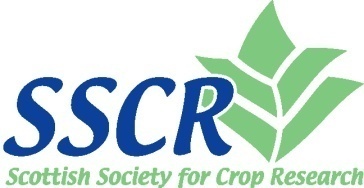 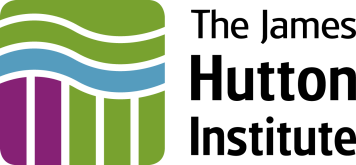 Fruit for the Future19 July 2012 13.30 – 17.30PROGRAMMEThe James Hutton Institute, Invergowrie, Dundee, DD2 5DA13.30	Registration in the marquee	Tea and Coffee available on arrival 	Marquee Exhibits13:45 - 13.55	Introduction – Rex Brennan, The James Hutton Institute13.55 - 14.20	From chemical ecology to practical IPM tools for soft fruit: A research and industry perspective - Nick Birch, James Hutton Institute/David Loughlin, Sentomol14:20 - 14.40		Changes in raspberry crop management techniques – a grower’s view - Peter Thomson, Thomas Thomson, Blairgowrie14:40 - 15:00 	Raspberry spawn control: what we know and what we need to find out – Tim Miller, Washington State University15.00 - 15.45	Marquee exhibits and refreshments15.45	Field Tours: 	Start outside the marquee 15.45 - 16.35	Raspberry breeding - New selections– Nikki Jennings, Mylnefield Research Services16:35 - 16.55		Resistance through physical traits in raspberry – Julie Graham, James Hutton Institute 16.55 - 17.15		Fungicide effects on fruit quality in blackcurrant - Rob Hancock, James Hutton Institute 17.15 - 17.30	Blackcurrant breeding  – Dorota Jarret, Mylnefield Research ServicesFor more information about Fruit Research at The James Hutton Institute please visit www.fruitgateway.co.ukFor information about The James Hutton Institute, please visit www.hutton.ac.uk